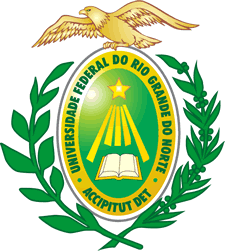 UNIVERSIDADE FEDERAL DO RIO GRANDE DO NORTEINSTITUTO DE POLÍTICAS PÚBLICASBACHARELADO DE GESTÃO DE POLÍTICAS PÚBLICASRELATÓRIO DE ESTÁGIO NÃO-OBRIGATÓRIOPor favor, responda as seguintes perguntas.Qual o seu nome?Qual a sua matrícula?Onde desenvolveu o estágio não-obrigatório?Qual foi o período em que desenvolveu o estágio não-obrigatório?Qual foi a sua motivação para realizar um estágio não-obrigatório?Como você avalia a sua experiência geral no estágio não-obrigatório?[  ] Ótima [  ] Boa [  ] Regular [  ] Ruim [  ] PéssimaEm que medida o estágio não-obrigatório atendeu às suas expectativas iniciais?Como você avalia o suporte e a orientação recebidos pelo supervisor durante o seu estágio não-obrigatório?[  ] Ótimo [  ] Bom [  ] Regular [  ] Ruim [  ] PéssimoQuais foram as principais tarefas e responsabilidades atribuídas a você durante o estágio não-obrigatório?Em termos de aprendizado e desenvolvimento profissional, como você se sente após a conclusão do estágio não-obrigatório?Houve alguma situação desafiadora durante o estágio não-obrigatório? Se sim, como você lidou com ela?Quais foram os pontos fortes em relação ao estágio não-obrigatório?Quais aspectos você acredita que poderiam ser melhorados no estágio não-obrigatório?Você sentiu que houve oportunidades suficientes para interagir e colaborar com outros colaboradores durante o estágio não-obrigatório?Quais habilidades ou conhecimentos específicos você adquiriu ou aprimorou durante o estágio não-obrigatório?Com base na sua experiência, você recomendaria este programa de estágio não-obrigatório para outros estudantes? Por quê?Existe algo mais que você gostaria de compartilhar sobre a sua experiência no estágio não-obrigatório?